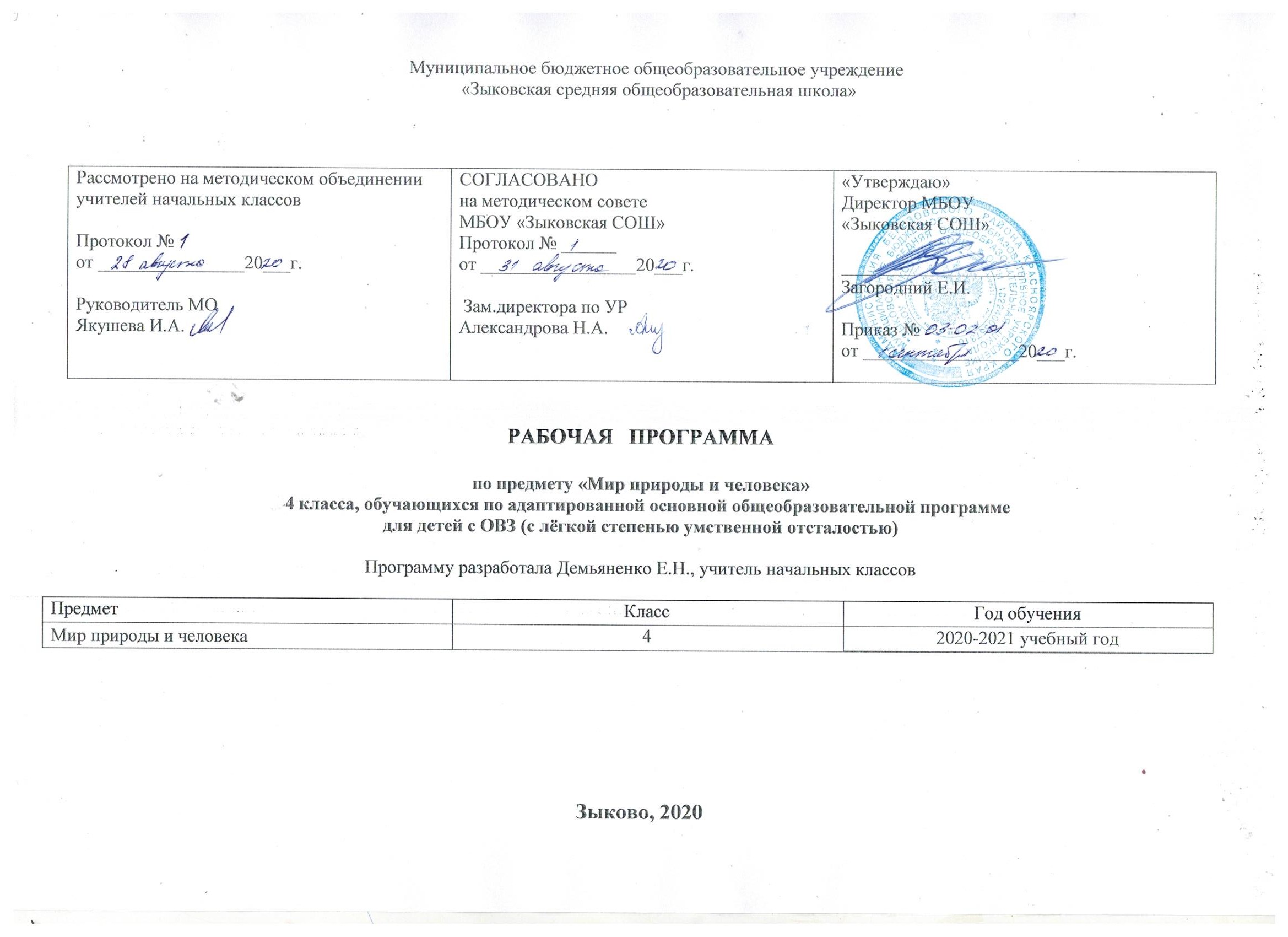 I.  Пояснительная записка.1.1. Нормативная база.	Рабочая программа по предмету «Мир природы и человека» разработана для 3-4 классов на основе Федерального закона Российской Федерации от 29 декабря 2012 г. № 273-ФЗ «Об образовании в Российской Федерации», Федерального государственного образовательного стандарта образования обучающихся с умственной отсталостью (интеллектуальными нарушениями) утвержденного приказом Министерства образования и науки РФ от 19 декабря 2014 г. № 1599, авторской программы под редакцией В.В. Воронковой для 1-4 классов специальных (коррекционных)  общеобразовательных учреждений VIII вида. 1.2. Название учебного предмета и УМК.	Учебный предмет «Мир природы и человека».В состав УМК входит:Н. Б. Матвеева. Мир природы и человека: учебник для 4 классов специальных (коррекционных) образовательных учреждений VIII вида. М.: «Владос», 2018 г.1.3. Цели изучения предмета с учетом специфики учебного предмета, коррекционного курса.Основными целями предмета «Мир природы и человека» является: формирование доступных представлений об окружающем мире: живой и неживой природе, месте человека, месте человека в природе, взаимосвязях человека и общества с природой; развитие способности к использованию знаний о живой и неживой природе и сформированных представлений о мире для осмысленной и самостоятельной организации безопасной жизни в конкретных природных и климатических условиях. Предмет, коррекционный курс «Мир природы и человека» решает следующие задачи:- уточняет имеющиеся у детей представления о живойи неживой природе, дает новые знания об основных ее элементах;- на основе наблюдений и простейших опытных действий расширяет представления о взаимосвязи живой и неживой природы, о формах приспособленности живого мирак условиям внешней среды;- вырабатывает умения наблюдать природные явления,сравнивать их, составлять устные описания, использоватьв речи итоги наблюдений и опытных работ, отмечать фенологические данные;- формирует первоначальные знания обучающихся о природе своего края;конкретизирует понятийный аппарат, развивает аналитико-синтетическую деятельность обучающихся на основе предоставляемого материала;- вырабатывает умения делать элементарные выводы, устанавливать несложные причинно-следственные связи; - формирует первоначальные сведения о природоохранной деятельности человека, учит детей бережному отношению к природе.Цель изучения предмета «Мир природы и человека» в 4 классеII. Общая характеристика учебного предмета, коррекционного курса с учетом особенностей его освоения обучающимися.Учебный предмет, коррекционный курс «Мир природы и человека» построен по концентрическому принципу,а также с учетом преемственности тематического планирования навесь курс обучения. Такой принцип позволяет повторять изакреплять полученные знания в течение года, дополнять их новыми сведениями.При изучении учебного предмета, коррекционного курса «Мир природы и человека» следует использовать разнообразные наглядные средства обучения: натуральные объекты,муляжи, макеты, гербарии, коллекции, различные мультимедийные материалы. Повышение эффективности усвоения учебного содержания требует организации большого количества наблюдений, упражнений, практических работ, игр и составления на их основе описанийобъектов природы или природных явлений, а также разнообразной природоохранной деятельности обучающихся под руководством учителя.В силу особенностей развития психических процессов и различной степенью нарушения интеллектуальной сферы у обучающихся с умственной отсталостью, полнота и время освоения программного материала у них разное, поэтому при составлении программы учитываются различные уровни освоения. Данная программа разделена на 2 уровня усвоения.К первому уровню усвоения относятся те обучающиеся, которые могут самостоятельно выполнять большинство учебных заданий после  предварительного разбора с учителем, более внимательно читают инструкцию к заданиям. Второй уровень усвоения – индивидуальные особенности обучающихся не позволяют усваивать объем программного материала на базовом уровне. Для этих обучающихся постоянно требуется многократное повторение и объяснение материала учителя. Эти обучающиеся работают с опорой на образец и по алгоритму. У обучающихся  низкий уровень активности. Замедленный тем работы.III. Описание места учебного предмета в учебном плане.Предмет «Мир природы и человека» входит в обязательную часть учебного плана для детей с интеллектуальными нарушениями в предметной области «Естествознание» и служит пропедевтической основой для изучения предметов естествоведческого характера «Природоведение», «Биология», «География».На изучение предмета «Мир природы и человека» в начальной школе отводится 168 часов. 4 класс - 34 часа (1 час в неделю, 34 учебные недели).IV. Личностные и предметные результаты освоения учебного предмета, коррекционного курса.Для обучающихся с интеллектуальными нарушениями  очень важно, чтобы все обучение носило практический характер. Поэтому помимо предметных результатов освоения программы в предмете, коррекционном курсе «Мир природы и человека» реализуется формирование личностных результатов. Для детей с интеллектуальными нарушениями эти действия носят характер жизненных компетенций.4.1. Личностные результаты.1. Осознание себя как ученика, как члена семьи, как друга и одноклассника;2. Формирование уважительного отношения к иному мнению, истории и культуре других народов; 3. Развитие адекватных представлений о собственных возможностях, о насущно необходимом жизнеобеспечении; 4. Овладение начальными навыками адаптации в динамично изменяющемся и развивающемся мире; 5. Овладение социально-бытовыми умениями, используемыми в повседневной жизни;6. Владение навыками коммуникации и принятыми нормами социального взаимодействия; 7. Способность к осмыслению социального окружения, своего места в нем, принятие соответствующих возрасту ценностей и социальных ролей; 8. Принятие и освоение социальной роли обучающегося, формирование и развитие социально значимых мотивов учебной деятельности; 9. Развитие навыков сотрудничества с взрослыми и сверстниками в разных социальных ситуациях; 10. Формирование эстетических потребностей, ценностей и чувств; 11. Развитие этических чувств, доброжелательности и эмоционально-нравственной отзывчивости, понимания и сопереживания чувствам других людей; 12. Формирование установки на безопасный, здоровый образ жизни, наличие мотивации к творческому труду, работе на результат, бережному отношению к материальным и духовным ценностям; 13. Формирование готовности к самостоятельной жизни.4.2. Предметные результаты.1. Знания о предметах и явлениях окружающего мира и умения наблюдать, сравнивать и давать элементарную оценку предметам и явлениям живой и неживой природы; 2. Знания простейших взаимосвязей и взаимозависимостей между миром живой и неживой природы и умение их устанавливать; 3. Владение доступными способами изучения природных явлений, процессов и некоторых социальных объектов. Предметные результаты изучения предмета, коррекционного курса «Мир природы и человека» могут быть минимальными и достаточными.Минимальным уровнем является формирование следующих умений:- правильно и точно называть изученные объекты, явления, их признаки;- различать объекты живой и неживой природы;- выделять части растений; узнавать в природе и на рисунках деревья, кусты, травы;- называть наиболее распространённых диких и домашних животных своей местности;- называть и показывать органы чувств человека, объяснять их назначение;- соблюдение элементарных санитарно-гигиенических норм;Достаточный уровень не является обязательным для всех обучающихся с интеллектуальными нарушениями и содержит следующие умения и навыки:- овладение представлениями о взаимосвязях между изученными объектами и явлениями природы;- узнавание и называние объектов живой и неживой природы в естественных условиях;- отнесение изученных объектов природы к определенным группам по существенным признакам;- знание правил гигиены органов чувств, безопасного поведения в соответствии со своими знаниями.Предметные результаты изучения предмета для 4 классаV. Содержание учебного предмета, коррекционного курса.Содержание программы одного периода обучения от другого отличается увеличением объема предъявляемого учебного материала, его усложнением и расширением, сложностью видов работ по той или иной теме. 	Структура предмета, коррекционного курса представлена следующими разделами: Сезонные изменения.Неживая природа.Живая природа (в том числе человек).Безопасное поведение.Повышение эффективности усвоения учебного содержания требует организации большого количества наблюдений, упражнений, практических работ, игр, экскурсий для ознакомления и накопления опыта первичного взаимодействия с изучаемыми объектами и явлениями.Сезонные измененияВременные изменения. День, вечер, ночь, утро. Сутки, время суток. Время суток и солнце (по результатам наблюдений). Время суток на циферблате часов. Дни недели, порядок следования, рабочие и выходные дни. Неделя и месяц.Времена года: Осень. Зима. Весна. Лето. Основные признаки каждого времени года (изменения в неживой природе, жизни растений, животных и человека) Месяцы осенние, зимние, весенние, летние. Порядок месяцев в сезоне; в году, начиная с января. КалендарьОсень — начальная осень, середина сезона, поздняя осень. Зима — начало, середина, конец зимы. Весна — ранняя, середина весны, поздняя весна. Смена времен года. Значение солнечного тепла и света. Преемственность сезонных изменений. Взаимозависимость изменений в неживой и живой природе, жизни людей (в том числе и по результатам наблюдений).Сезонные изменения в неживой природеИзменения, происходящие в природе в разное время года, с постепенным нарастанием подробности описания качественных изменений: температура воздуха (тепло - холодно, жара, мороз, замеры температуры); осадки (снег - дождь, иней, град); ветер (холодный - теплый, направление и сила, на основе наблюдений); солнце (яркое - тусклое, большое - маленькое, греет, светит) облака (облака, тучи, гроза), состояние водоемов (ручьи, лужи, покрылись льдом, теплая - холодная вода), почвы (сухая - влажная - заморозки).Солнце и изменения в неживой и живой природе. Долгота дня зимой и летом.Растения и животные в разное время годаЖизнь растений и животных (звери, птицы, рыбы, насекомые) в разные сезоны года. Сбор листьев, плодов и семян. Ознакомление с названиями растений и животных. Раннецветущие, летние и осенние растения. Увядание и появление растений. Подкормка птиц. Весенний сбор веток для гнездования птиц.Сад, огород. Поле, лес в разное время года. Домашние и дикие животные в разное время года.Одежда людей, игры детей, труд людей в разное время годаОдежда людей в разное время года. Одевание на прогулку. Учет времени года, погоды, предполагаемых занятий (игры, наблюдения, спортивные занятия).Игры детей в разные сезоны года.Труд людей в сельской местности и городе в разное время года. Предупреждение простудных заболеваний, гриппа, травм в связи с сезонными особенностями (похолодание, гололед, жара и пр.)Неживая природаСолнце, облака, луна, звезды. Воздух. Земля: песок, глина, камни. Почва. Вода. Узнавание и называние объектов неживой природы. Простейшие признаки объектов неживой природы по основным параметрам: внешний вид, наиболее существенные и заметные свойства (выделяемые при наблюдении ребенком), место в природе, значение. Элементарные сведения о Земле, как планете, и Солнце - звезде, вокруг которой в космосе двигается Земля.Живая природаРастенияРастения культурные. Овощи. Фрукты. Ягоды. Арбуз, дыня, тыква. Зерновые культуры. Внешний вид, место произрастания, использование. Значение для жизни человека. Употребление в пищу.Растения комнатные. Название. Внешнее строение (корень, стебель, лист). Уход. Растения дикорастущие. Деревья. Кустарники. Травянистые растения. Корень, стебель, лист, цветок, плод и семена. Первичные представление о способах размножения. Развитие растение из семени на примере гороха или фасоли. Значение растений в природе. Охрана, использование человеком.ГрибыШляпочные грибы: съедобные и не съедобные. Название. Место произрастания. Внешний вид. Значение в природе. Использование человеком.ЖивотныеЖивотные домашние. Звери. Птицы. Названия. Внешнее строение: части тела. Условия обитания, чем кормятся сами животные, чем кормят их люди. Место в жизни человека (для чего содержат животное), забота и уход за животным. Скотный двор, птичник, ферма.Животные дикие. Звери. Птицы. Змеи. Лягушка. Рыбы. Насекомые. Названия. Внешнее строение: названия частей тела. Место обитания, питание, образ жизни. Роль в природе. Помощь птицам зимой (подкормка, изготовление кормушек) и весной в период гнездования (сбор веток для гнезд, соблюдение тишины и уединенности птиц на природе).Охрана природы: наблюдения за жизнью живой природы, уход за комнатными растениями, посадка и уход за растением, бережное отношение к дикорастущим растениям, правили сбора урожая грибов и лесных ягод, ознакомление с правилами ухода за домашними животными, подкормка птиц зимой, сбор веток в период гнездования, ознакомление с видами помощи диким животным, и т.п.ЧеловекМальчик и девочка. Возрастные группы (малыш, школьник, молодой человек, взрослый, пожилой).Строение тела человека (голова, туловище, ноги и руки (конечности). Ориентировка в схеме тела на картинке и на себе. Голова, лицо: глаза, нос, рот, уши. Покровы тела: кожа, ногти, волосы.Гигиена кожи, ногтей, волос (мытье, расчесывание, обстригание). Зубы. Гигиена полости рта (чистка зубов, полоскание). Гигиена рук (мытье). Органы чувств человека (глаза, уши, нос, язык, кожа). Значение в жизни человека (ознакомление с жизнью вокруг, получение новых впечатлений). Гигиена органов чувств. Бережное отношение к себе, соблюдение правил охраны органов чувств, соблюдение режима работы и отдыха. Первичное ознакомление с внутренним строением тела человека (внутренние органы).Здоровый образ жизни: гигиена жилища (проветривание, регулярная уборка), гигиена питания (полноценное и регулярное питание: овощи, фрукты, ягоды, хлеб, молочные продукты, мясо, рыба). Режим сна, работы. Личная гигиена (умывание, прием ванной), прогулки и занятия спортом.Человек - член общества: член семьи, ученик, одноклассник, друг.. Личные вещи ребенка: гигиенические принадлежности, игрушки, учебные вещи, одежда, обувь. Вещи мальчиков и девочек. Профессии людей ближайшего окружения ребенкаМагазины («овощи-фрукты», продуктовый, промтоварный (одежда, обувь, бытовая техника или др.), книжный). Зоопарк или краеведческий музей. Почта. Больница. Поликлиника. Аптека. Назначение учреждения. Основные профессии людей, работающих в учреждении. Правила поведения в магазине.Транспорт. Назначение. Называние отдельных видов транспорта (машины легковые и грузовые, метро, маршрутные такси, трамваи, троллейбусы, автобусы). Городской пассажирский транспорт. Транспорт междугородний. Вокзалы и аэропорты. Правила поведения.Наша Родина - Россия. Наш город. Населенные пункты. Столица. Флаг, Герб, Гимн России. Президент России. Наша национальность. Некоторые другие национальности. Национальные костюмы. Россия - многонациональная страна. Праздники нашей страны. Достижение нашей страны в науке и искусствах. Великие люди страны или края. Деньги нашей страны. Получение и расходование денег.Безопасное поведениеПредупреждение заболеваний и травм.Профилактика простуд: закаливание, одевание по погоде,проветривание помещений, предупреждение появления сквозняков. Профилактика вирусных заболеваний (гриппа) - прием витаминов, гигиена полости носа и рта, предупреждение контактов с больными людьми. Поведение во время простудной (постельный режим, соблюдение назначений врача) и инфекционной болезни (изоляция больного, проветривание, отдельная посуда и стирка белья, прием лекарств по назначению врача, постельный режим). Вызов врача из поликлиники. Случаи обращения в больницу.Простейшие действия при получении травмы: обращение за помощью к учителю, элементарное описание ситуации приведшей к травме и своего состояния (что и где болит). Поведение при оказании медицинской помощи.Безопасное поведение в природе.Правила поведения человека при контакте с домашним животным. Правила поведения человека с диким животным в зоопарке, в природе.Правила поведение в лесу, на воде, в грозу. Предупреждение отравления ядовитыми грибами, ягодами. Признаки. Вызов скорой помощи по телефону. Описание состояния больного.Правила поведения с незнакомыми людьми, в незнакомом месте.Правила поведения на улице. Движения по улице группой. Изучение ПДД: сигналы светофора, пешеходный переход, правила нахождения ребенка на улице (сопровождение взрослым, движение по тротуару, переход улицы по пешеходному переходу). Правила безопасного поведения в общественном транспорте.Правила безопасного использование учебных принадлежностей, инструментов для практических работ и опытов, с инвентарем для уборки класса. Правила обращения с горячей водой (в кране, в чайнике), электричеством, газом (на кухне).Телефоны первой помощи. Звонок по телефону экстренных служб.Учебно - тематическое планирование с указанием количества часов, отводимых на изучение каждой темы и описанием основных видов деятельности.4 класс Календарно-тематическое планирование по предмету «Мир природы и человека» составлено с учетом календарного графика на текущий учебный год 4 класс VII. Описание учебно – методического и материально-технического обеспечения образовательной деятельности.Приложение 1Система оценки достижения планируемых результатов АООП по уровням образования.Основные цели и задачи оценочных процедур:Соответствие требования общество к уровню подготовки обучающихся;Проверка соответствия достигнутых результатов требованиям эталонов;Система оповещения общественности о состоянии образования;Позволяет осуществлять оценку динамики учебных достижений обучающихся и развития их жизненной компетенции. Содержание оценки и объекты оценивания.В соответствии  с введением ФГОС  образования обучающихся с умственной отсталостью (интеллектуальными нарушениями) система оценки  образовательных достижений обучающихся чётко привязывается к планируемым результатам. Оцениваемые результаты: личностные и предметные.Предметные результаты связаны с овладением обучающимися содержанием каждой предметной области и характеризуют достижения обучающихся в усвоении знаний и умений, способность их применять в практической деятельности. Оценка предметных результатов начинается со второго полугодия II-го класса, т. е. в тот период, когда у обучающихся будут сформированы некоторые начальные навыки чтения, письма и счета.При оценке личностных результатов диагностируется сформированность внутренней позиции ребёнка, которая проявляется в эмоционально – ценностных отношениях к себе и окружающему миру. Оценка (но не отметка) проявляется в словесной характеристике: если нравственный поступок: ты поступил правильно, ты молодец; безнравственные поступки тоже анализируются и, как правило лучше осознаются, когда с обучающимся разбирается его поступок индивидуально. Критерии оценивания и состав инструментарияРезультаты достижений обучающихся в овладении АООП являются значимыми для оценки качества образования обучающихся. При определении подходов к осуществлению оценки результатов целесообразно опираться на следующие принципы:1) дифференциации оценки достижений с учетом типологических и индивидуальных особенностей развития и особых образовательных потребностей обучающихся с умственной отсталостью (интеллектуальными нарушениями);2) объективности оценки, раскрывающей динамику достижений и качественных изменений в психическом и социальном развитии обучающихся;3) единства параметров, критериев и инструментария оценки достижений в освоении содержания АООП, что сможет обеспечить объективность оценки в разных образовательных организациях. Для этого необходимым является создание методического обеспечения (описание диагностических материалов, процедур их применения, сбора, формализации, обработки, обобщения и представления полученных данных) процесса осуществления оценки достижений обучающихся.Эти принципы отражают целостность системы образования обучающихся с умственной отсталостью (интеллектуальными нарушениями), представляют обобщенные характеристики оценки их учебных и личностных достижений.Устный опрос является одним из методов учета знаний, умений и навыков обучающихся с умственной отсталостью (нарушением интеллекта). При оценивании устных ответов принимается во внимание:- правильность ответа по содержанию, свидетельствующая об осознанности усвоения изученного материала;- полнота ответа;- умение практически применять свои знания;- последовательность изложения и речевое оформление ответа.Критерии для оценивания устных ответов являются общими для всех предметов.Оценка «5» ставится обучающемуся, если он: обнаруживает понимание материала, может с помощью учителя сформулировать, обосновать самостоятельно ответ, привести необходимые примеры; допускает единичные ошибки, которые сам исправляет.Оценка «4» ставится, если обучающийся дает ответ, в целом соответствующий требованиям оценки «5», но допускает неточности и исправляет их с помощью учителя; допускает аграмматизмы в речи. Оценка «3» ставится, если обучающийся частично понимает тему, излагает материал недостаточно полно и последовательно, допускает ряд ошибок в речи, не способен самостоятельно применять знания, нуждается в постоянной помощи учителя.       Оценка «2» может выставляться в дневник, может выставляться в устной форме как  метод воспитательного воздействия на ребёнка. Оценка «2» не ставится в журнал.Контроль за уровнем достижений обучающихся по предмету «Мир природы и человека» проводится в форме устной оценки и письменных работ:  практических и проверочных работ. Тексты проверочных работ подбираются средней трудности с расчетом на возможность их выполнения всеми детьми. Формы представления результатов.Тематическая проверочная работа проводится по ранее изученной теме, в ходе изучения следующей на этапе решения частных задач, позволяет фиксировать степень освоения программного материала во время его изучения. Учитель в соответствии с программой определяет по каждой теме объем знаний и характер специальных умений и навыков, которые формируются в процессе обучения. Тематические проверочные работы проводятся после изучения наиболее значительных тем программы.Итоговая проверочная работа проводится в конце учебного года. В первом классе – только в конце учебного года. Включает все основные темы учебного периода.5.Фиксация динамики индивидуальных достижений обучающихся в процессе усвоения программыРезультаты итоговой и промежуточной аттестации, уровень достижения предметных результатов фиксируются в специальном «Дневнике сопровождения». Цель: отследить динамику продвижения учащихся в достижении предметных результатов. Заполняется в конце каждой четверти и учебном году. Зелёный цвет обозначает высокий уровень обученности и развития обучающихся; голубой – уровень усвоения выше среднего, жёлтый – средний уровень, розовы – уровень ниже среднего и красный цвет обозначает соответственно низкий уровень.6. Промежуточная аттестацияВиды работ по периодам – четвертная, полугодовая, годоваяСистема оценки (инструменты, критерии) – в 1 классе система оценивания – безотметочная. Результат продвижения первоклассников в развитии определяется на основе анализа их продуктивной деятельности: поделок, рисунков, уровня формирования  учебных навыков, во 2-4 классах - 5-бальная система.Основанием для выставления итоговой оценки знаний  за четверть  служат результаты наблюдений учителя за   работой учеников, устного опроса, текущих и итоговых проверочных работ – среднее арифметическое всех отметок.Итоговая оценка за год выставляется на основании четвертных оценок. В случае спорных отметок выставляется отметка в пользу ученика.Приложение 24 классПроверочная работа «Осень».Рядом с правильным ответом ставь знак «+».В каком ответе осенние месяцы перечислены в правильном порядке?А) Сентябрь, ноябрь, октябрь.Б) Сентябрь, октябрь, ноябрь.Признаками осени являются:А) цветение растенийБ) листопадВ) отлёт перелётных птицГ) похолоданиеУкажите день осеннего равноденствия.А) 23 сентябряБ) 21 октябряЧто происходит с травянистыми растениями?А) цветутБ) растутВ) увядаютУ каких деревьев изменился вид с приходом осени?А) берёзаБ) соснаВ) клёнГ) липа      6.  Из каких частей состоит гриб?А) стволБ) ножкаВ) ветвиГ) шляпкаД) кореньЕ) грибницаСколько ног у паука?А) 6 ног		Б) 8 ног		В) 10 ногОтметь «+» особенности строения животныхУкажи перелётных птиц.А) синицаБ) ласточкаВ) грачГ) воробейД) голубьЕ) цапляКакие действия человека ВРЕДЯТ природе?А) вырубка лесовБ) посадка деревьевВ) сбор грибовГ) подкормка птиц зимой Проверочная работа «Зима».Закончи предложения.Времена года следуют друг за другом. Между осенью и весной ________________________________________________________.Первый месяц зимы - _________________, за ним следует __________________________, последний зимний месяц ____________.Одень ребенка так, чтобы он мог сейчас выйти на улицу.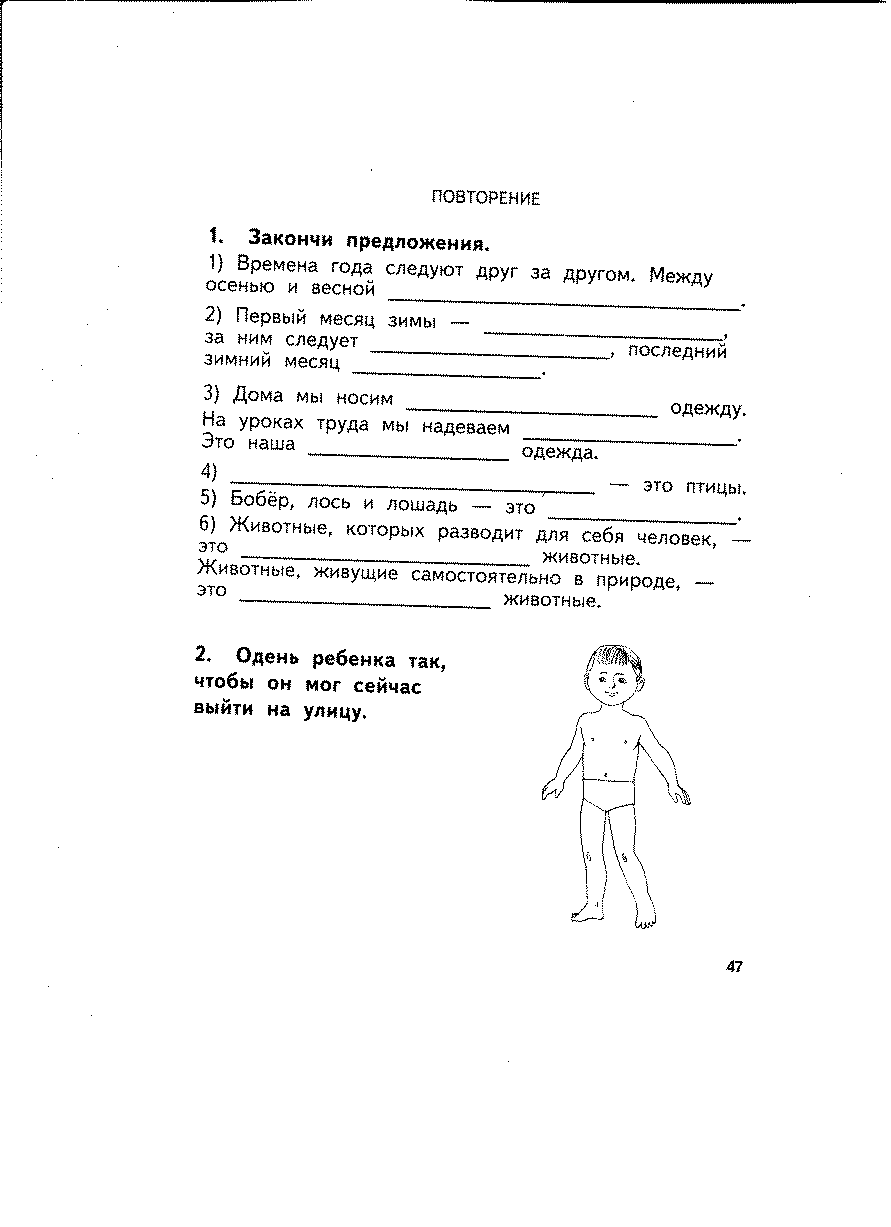 3. Явления в природе зимой – это1) листопад 	2) снегопад 	3) отлёт птиц 	4) изморозь 5) метель 		6) гололедица 	7) дождь4. Какие животные меняют окраску к зиме?1) Медведь2) Заяц3) Лось4) Белка5. Найди группу, в которой указаны только зимующие птицы.1) утка, клёст, лебедь 2) лебедь, ворона, ласточка3) синица, голубь, воробей6. Лиственные растения подчеркни одной чертой, а хвойные - двумя чертами.Ель, тополь, сосна, рябина, сирень, кедр, берёза.7. Какое утверждение верное:1) Животных надо уничтожать.2) Ветки деревьев надо ломать.3) Нельзя разорять муравейники и гнёзда птиц.8. Запиши, названия праздников, которые мы отмечаем зимой.____________________________________________________________________________________________________________________________________________________________________________________________________________________________________________________________________________________________________________________________________________________________________Проверочная работа «Дикие и домашние животные».Найди спрятанные в кроссворде слова.Соедини изображения домашних животных и их диких родственников.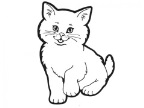 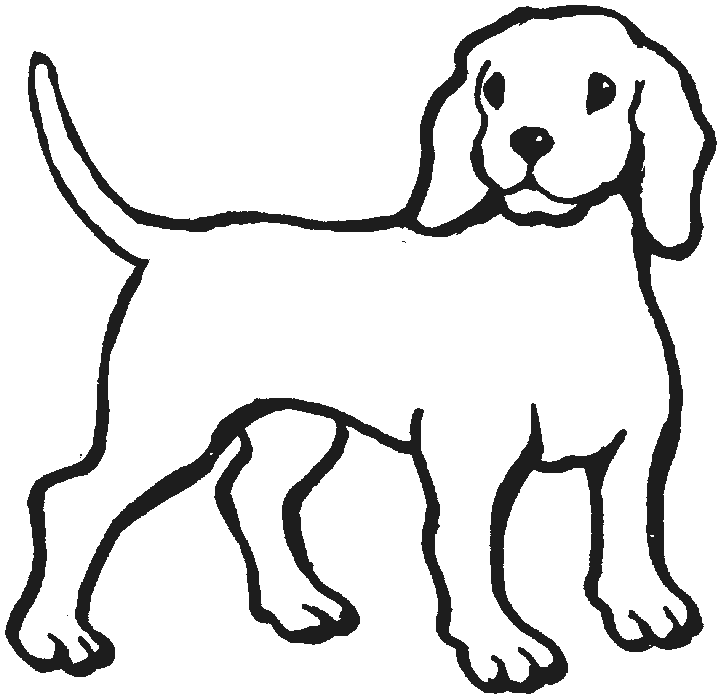 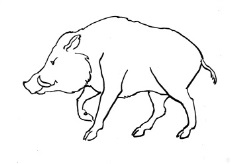 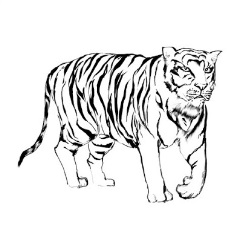 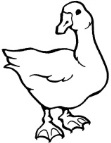 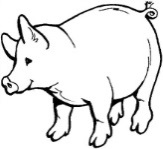 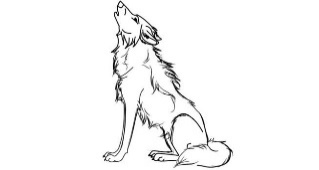 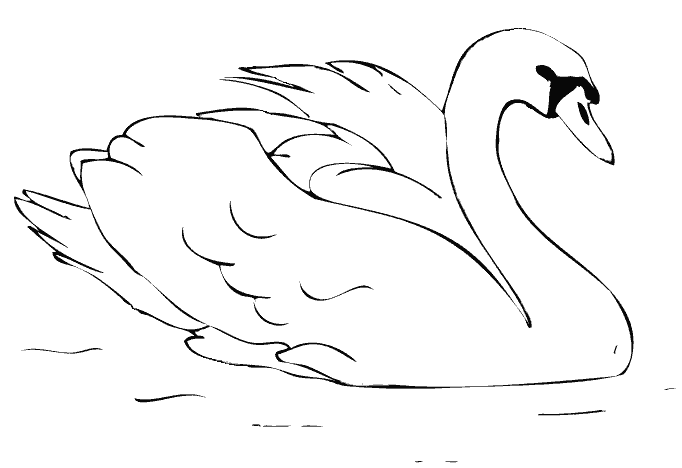 3. Отметь в каждой строке «лишнего» животного.А) кролик, корова, лошадь, лиса, собакаБ) медведь, волк, рысь, коза, белка, заяцВ) пчела, стрекоза, муха, тетерев, шмель4.У насекомых …А) 4 лапки   б) 6 лапок    в) 8 лапок5. Орган, помогающий рыбам дышать, называется ___________________6.Соедини название группы животных с их внешними признаками.А) Тело покрыто шерстью                                                            1. НасекомыеБ) Тело покрыто чешуёй и слизью                                               2. ПтицыВ) Тело покрыто перьями                                                              3. РыбыГ) Тело состоит из трёх частей: голова, грудка, брюшко          4. Звери7.  Как называют животных, которых люди разводят и используют в хозяйстве?А) комнатные             Б) домашние                                  В) культурные8. Как называют животных, которые сами добывают себе пищу, устраивают жильё, выводят потомство?А) самостоятельные                 Б) лесные                                  В) дикиеИтоговая проверочная работаПеречисли весенние месяцы:____________________________________________________________________________Выбери из перечисленных явлений в неживой природе - весенние:А) уменьшение продолжительности дня;Б) потепление;В) гололедица;Г) первая гроза;Д) изморозь;Е) ледоход.3.  Как называют растения, цветущие ранней весной:А) раннецветущими;Б) поздноцветущими.4. По каким признакам можно узнать о пробуждении деревьев и кустарников:А) движение соков;Б) листопад;В) набухают почки.5. Каких насекомых называют «санитарами леса»:А) стрекозы;Б) муравьи;В) комары.Какая из перелётных птиц первой возвращается в родные края? Считается, что с прилётом этих птиц начинается весна ______________________________________________________________________________________________________________7. Долгота дня весной: А) уменьшается;Б) остаётся без изменений;В) увеличивается.Какие изменения происходят весной в жизни животных:___________________________________________________________________________________________________________________________________________________________________________________________________________________________________________________________________________________Основной целью изучения предмету «Мир природы и человека» является: коррекция и формирование комплекса представлений и умений, обеспечивающих понимание и взаимодействие с объектами и явлениями окружающего мира.Задачи- расширение и уточнение представлений о предметах и явлениях окружающей действительности; -  формирование умения  делать выводы на основе наблюдения и практических действий;- формирование умений адекватно взаимодействовать с предметами и явлениями природного и социального мира при решении учебно-бытовых задач;- формирование элементов экологической грамотности обучающихся.- воспитание умения организовывать безопасное взаимодействие с окружающим миром;- воспитание осознанного, бережного отношения к изучаемым объектам и явлениям природы, жизни людей.Раздел 1Временные представления.Достаточный уровеньДостаточный уровеньОбучающиеся должны знать/понимать- название времён, месяцев года - смена времен года- преемственность сезонных изменений- взаимозависимость изменений в неживой и живой природе, жизни людейуметь:- называть признаки осени, зимы, весны, лета- под руководством учителя вести ежедневные наблюдения за погодой- определять, какие изменения произошли в природе- составлять рассказ по опорным словам, иллюстрациям и наблюдениям- называть и характеризовать предметы и явления, сравнивать и классифицировать, устанавливать общие и отличительные свойства- дифференцировать  отдельные группы объектов по существенным признакам- описывать сезонные изменения по месяцам, соотносить погоду с выбором уличной одеждыМинимальный уровеньМинимальный уровеньОбучающиеся должны знать/понимать- с помощью предметных картинок знать название времён, месяцев года- с помощью наводящих вопросов знать взаимозависимость изменений в неживой и живой природе, жизни людейуметь:- с помощью наводящих вопросов называть признаки осени, зимы, весны, лета- под руководством учителя вести ежедневные наблюдения за погодой- с помощью наблюдения определять, какие изменения произошли в природе- с помощью учителя составлять рассказ по опорным словам, иллюстрациям и наблюдениям- по плану описывать сезонные изменения по месяцам- описывать изменения, произошедшие с растениями с наступлением разных времён года по вопросам учителя- называть и характеризовать предметы и явления- описывать сезонные изменения по месяцам, соотносить погоду с выбором уличной одежды с помощью учителяРаздел 2Живая природа (в том числе человек).Достаточный уровеньДостаточный уровеньОбучающиеся должны знать/понимать- названия овощей, фруктов (слива, укроп, петрушка) их внешнее строение- место произрастаний, использование овощей, фруктов - название зерновых культур- название первоцветов - отличия овощей, фруктов, ягод и зерновых культур - название изученных предметов и их частей, обобщающие названия групп предметов- название хвойных деревьев (сосна, ель), их внешнее строение- отличия хвойных деревьев от лиственных- домашних и диких животных- основные отличия диких животных от домашних- отличие перелетных и зимующих птиц- основные части тела, питание, способ передвижения животных - условия обитания, питание животных и птиц- делить растения на дикорастущие и культурные- условия, необходимые для жизни животных- правило ухода за растениями и животными- составлять цепи питания- иметь представления о мероприятиях по охране природы- названия местности, где проживаешь, достопримечательности родного краяуметь:- называть и характеризировать предметы- различать овощи, фрукты, ягоды, зерновые культуры- называть и характеризовать предметы, сравнивать, делать обобщения- участвовать в беседе- изготавливать кормушки для птиц- называть и характеризовать животных- сравнивать и называть отличия диких и домашних животных- сравнивать и называть отличия от перелётных и зимующих птицах- узнавать и называть насекомых, различать их по внешнему видуМинимальный уровеньМинимальный уровеньОбучающиеся должны знать/понимать- с помощью предметных картинок названия овощей, фруктов (слива, укроп, петрушка) их внешнее строение- с помощью учителя, наводящих вопросов место произрастаний, использование овощей, фруктов - с помощью предметных картинок название зерновых культур- с помощью предметных картинок название первоцветов - по алгоритму (схеме) отличия овощей, фруктов, ягод и зерновых культур - с помощью предметных картинок, по наводящим вопросам название хвойных деревьев (сосна, ель), их внешнее строение- с помощью учителя отличия хвойных деревьев от лиственных- с помощью предметных картинок домашних и диких животных- с помощью учителя основные отличия диких животных от домашних- с помощью учителя отличие перелетных и зимующих птиц- основные части тела, питание, способ передвижения животных - иметь простейшие представления о мероприятиях по охране природы- названия местности, где проживаешь, достопримечательности родного краяуметь:- с помощью учителя, предметной картинки называть и характеризировать предметы- по алгоритму различать овощи, фрукты, ягоды, зерновые культуры- участвовать в беседе- с помощью взрослого изготавливать кормушки для птиц- с помощью учителя и наводящих вопросов называть и характеризовать животных- с помощью предметных картинок узнавать и называть насекомых, различать их по внешнему видуРаздел 3Безопасное поведение.Достаточный уровеньДостаточный уровеньОбучающиеся должны знать/понимать- правила оказания первой помощи при травмах: рана, заноза- правила ЗОЖ- режим дня- правильное питание- правила гигиены - правила дорожного движения- правила поведения и безопасности в общественном транспортеуметь:- оказывать первую помощь при травмах: рана, заноза- пользоваться правилами ЗОЖ- соблюдать режим дня - соблюдать правильное питание- соблюдать правила личной гигиены- соблюдать правила дорожного движения- соблюдать правила поведения в транспортеМинимальный уровеньМинимальный уровеньОбучающиеся должны знать/понимать- основные правила ЗОЖ- режим дня- правила гигиены- правила дорожного движения- правила поведения и безопасности в общественном транспортеуметь:- пользоваться правилами ЗОЖ- соблюдать режим дня- соблюдать правила личной гигиены- соблюдать правила дорожного движения- правило поведения в транспорте№ п/пРазделы предмета, коррекционного курсаКол-во часов4 класс4 класс4 класс1Сезонные изменения.62Живая природа (в том числе человек).243Безопасное поведение.4Итого по 4 классуИтого по 4 классу		34СодержаниекурсаТематическоепланированиеКол-вочасовХарактеристикадеятельностиобучающегосяСезонныеизменениявприроде(9ч)Сезонныеизменениявприроде(9ч)Сезонныеизменениявприроде(9ч)Сезонныеизменениявприроде(9ч)Обобщение	полученных знанийовлиянииСолнцана изменения           в           природе (температура     воздуха,	воды, количествотепла),насменувремен	года.	Чередование временгода,закреплениезнаний о названиях месяцев.Формированиепредставлений оявленияхвнеживойприроде: замерзаниерек(ледостав),иней, изморозь,	моросящий	дождь, ледоход,     проталина,     разлив, ливень,град, роса,туман.Растенияиживотныев разное время года.Сад,огород,поле,лесв разное время годаДикиеидомашниеживотные вразное время года.Трудлюдейгородаиселав разное время годаВлияние Солнца на сменувремен годаПризнаки осени1Рассматривание рисунка. Составление рассказапосхеме Чтениетекстаучебника.Нахождениевтекстеиназвание осеннихмесяцев,признаковосени.Определениепо рисункампризнаковосени.Составлениерассказаоб осеннихмесяцахОбобщение	полученных знанийовлиянииСолнцана изменения           в           природе (температура     воздуха,	воды, количествотепла),насменувремен	года.	Чередование временгода,закреплениезнаний о названиях месяцев.Формированиепредставлений оявленияхвнеживойприроде: замерзаниерек(ледостав),иней, изморозь,	моросящий	дождь, ледоход,     проталина,     разлив, ливень,град, роса,туман.Растенияиживотныев разное время года.Сад,огород,поле,лесв разное время годаДикиеидомашниеживотные вразное время года.Трудлюдейгородаиселав разное время годаРастения	и животные осенью1Сравнениерисунков,нахождениеразличий.Объяснение причин	признаков	осени.	Нахождение	и	название знакомыхцветов,овощей.Составлениерассказаоб использовании овощейЧтениетекста.Нахождениеобъектовнарисунке.Чтение вопросов,построениеответов.Разгадываниезагадок. Нахождение ипоказна рисунке знакомыхобъектовОбобщение	полученных знанийовлиянииСолнцана изменения           в           природе (температура     воздуха,	воды, количествотепла),насменувремен	года.	Чередование временгода,закреплениезнаний о названиях месяцев.Формированиепредставлений оявленияхвнеживойприроде: замерзаниерек(ледостав),иней, изморозь,	моросящий	дождь, ледоход,     проталина,     разлив, ливень,град, роса,туман.Растенияиживотныев разное время года.Сад,огород,поле,лесв разное время годаДикиеидомашниеживотные вразное время года.Трудлюдейгородаиселав разное время годаПризнаки зимы1Рассматриваниерисунка.Определениепризнаковзимы. Объяснениесхем.Чтениетекста,ответынавопросы. Составлениерассказаозимнихмесяцахсопоройна рисункиОбобщение	полученных знанийовлиянииСолнцана изменения           в           природе (температура     воздуха,	воды, количествотепла),насменувремен	года.	Чередование временгода,закреплениезнаний о названиях месяцев.Формированиепредставлений оявленияхвнеживойприроде: замерзаниерек(ледостав),иней, изморозь,	моросящий	дождь, ледоход,     проталина,     разлив, ливень,град, роса,туман.Растенияиживотныев разное время года.Сад,огород,поле,лесв разное время годаДикиеидомашниеживотные вразное время года.Трудлюдейгородаиселав разное время годаРастения	и животныезимой1Сравнениерисунков.Составлениеописательногорассказа. Нахождениеобъектовпозаданию.Прослушиваниеи чтение текстаНахождениеответанавопросывтекстеучебника. Рассматриваниеобъектов нарисунке.Называниезнакомых объектов.Составлениерассказаожизнирастенийи животныхзимойОбобщение	полученных знанийовлиянииСолнцана изменения           в           природе (температура     воздуха,	воды, количествотепла),насменувремен	года.	Чередование временгода,закреплениезнаний о названиях месяцев.Формированиепредставлений оявленияхвнеживойприроде: замерзаниерек(ледостав),иней, изморозь,	моросящий	дождь, ледоход,     проталина,     разлив, ливень,град, роса,туман.Растенияиживотныев разное время года.Сад,огород,поле,лесв разное время годаДикиеидомашниеживотные вразное время года.Трудлюдейгородаиселав разное время годаТруд	людей зимой1Ответынавопросыпорисункам.Чтениетекста.Словарная работа (ветеринар). Составление рассказапо рисункамОбобщение	полученных знанийовлиянииСолнцана изменения           в           природе (температура     воздуха,	воды, количествотепла),насменувремен	года.	Чередование временгода,закреплениезнаний о названиях месяцев.Формированиепредставлений оявленияхвнеживойприроде: замерзаниерек(ледостав),иней, изморозь,	моросящий	дождь, ледоход,     проталина,     разлив, ливень,град, роса,туман.Растенияиживотныев разное время года.Сад,огород,поле,лесв разное время годаДикиеидомашниеживотные вразное время года.Трудлюдейгородаиселав разное время годаРастения	и животные весной1Определениепризнаковвесныпорисункам.Наблюдение за	погодой.	Работа	по	схемам.	Чтение	рассказа. Определение      свойств      объекта      по	рисунку	с доказательствомвыбора.Отгадываниезагадок.Сравнение рисунков. Отработка названий весеннихцветовНахождениевтекстеобъектовприроды.Составление рассказапорисункам.Зарисовкамуравейникавтетрадь. Названиедетенышей животныхОбобщение	полученных знанийовлиянииСолнцана изменения           в           природе (температура     воздуха,	воды, количествотепла),насменувремен	года.	Чередование временгода,закреплениезнаний о названиях месяцев.Формированиепредставлений оявленияхвнеживойприроде: замерзаниерек(ледостав),иней, изморозь,	моросящий	дождь, ледоход,     проталина,     разлив, ливень,град, роса,туман.Растенияиживотныев разное время года.Сад,огород,поле,лесв разное время годаДикиеидомашниеживотные вразное время года.Трудлюдейгородаиселав разное время годаТруд	людей осенью             и весной1Рассматриваниерисунков.	Определение	объектов	на рисунке.Составлениерассказаотруделюдей.Разучивание стихотворения.Составлениерассказаовесне,осенипо рисункам.Прослушиваниетекста,ответынавопросы. Словарная	работа	(многолетние	растения,	садовые инструменты).Практическаяработанапришкольном участке     (сгребание     листвы).	Правила     безопасного использования садового инструментаОбобщение	полученных знанийовлиянииСолнцана изменения           в           природе (температура     воздуха,	воды, количествотепла),насменувремен	года.	Чередование временгода,закреплениезнаний о названиях месяцев.Формированиепредставлений оявленияхвнеживойприроде: замерзаниерек(ледостав),иней, изморозь,	моросящий	дождь, ледоход,     проталина,     разлив, ливень,град, роса,туман.Растенияиживотныев разное время года.Сад,огород,поле,лесв разное время годаДикиеидомашниеживотные вразное время года.Трудлюдейгородаиселав разное время годаРастения	и животныелетом1Нахождениепризнаковобъектапорисункам.Работасо схемами.Чтениерассказа,ответынавопросы.Нахождение втекстеопределенийявленийприроды.Определение весеннихмесяцевпорисункам,знакомыхрастений. Определениеиразучиваниеназванийрастенийсадаи огорода.Зарисовкарастений.Работасостихотворным текстомНазываниезнакомыхнасекомых.Нахождениезнакомых насекомыхнарисунках.Составлениерассказаоживотных сопоройнарисунки,поопорномуплану.Составление рассказаофермеОбобщение	полученных знанийовлиянииСолнцана изменения           в           природе (температура     воздуха,	воды, количествотепла),насменувремен	года.	Чередование временгода,закреплениезнаний о названиях месяцев.Формированиепредставлений оявленияхвнеживойприроде: замерзаниерек(ледостав),иней, изморозь,	моросящий	дождь, ледоход,     проталина,     разлив, ливень,град, роса,туман.Растенияиживотныев разное время года.Сад,огород,поле,лесв разное время годаДикиеидомашниеживотные вразное время года.Трудлюдейгородаиселав разное время годаТруд	людей летом1Нахождениеобъектанарисунке(газонокосилка,коса, сенокосилка).Чтениерассказа,ответынавопросыпо тексту.Составлениерассказаоработелюдейлетом. Чтениестихотворения,нахождениеответанавопросв тексте.Составлениерассказаоправилахкупания.Запись предложения втетрадьНеживаяприрода(4ч)Неживаяприрода(4ч)Неживаяприрода(4ч)Неживаяприрода(4ч)Почва.Составпочвы:песок, глина, камни.Простейшиесвойствапочвы, их	значение	для	растений. Способы	обработки      почвы: рыхление, поливи т.д.ФормыповерхностиЗемли: равнины,низменности,холмы, горыПочваСоставпочвы1Показобъектаприроды(планетаЗемля)нарисунке. Чтениетекстаучебника,ответынавопросыпотексту. Работасрисунками(нахождениеипоказобъектов, сравнениеобъектов)Словарнаяработа(перегной,плодородный).Чтениетекста учебника,нахождениеответоввтексте.Нахождение объекта нарисункеПочва.Составпочвы:песок, глина, камни.Простейшиесвойствапочвы, их	значение	для	растений. Способы	обработки      почвы: рыхление, поливи т.д.ФормыповерхностиЗемли: равнины,низменности,холмы, горыОбработка почвыПравила обращения с садовым инструментом1Чтение	текста	учебника.	Составление	рассказа	по рисункамобобработкеземливогороде,поле.Записьв тетрадьназванийсадовыхинструментов.Практическая работана пришкольном участке (перекапывание почвы) Рассматривание      и	отбор      садового      инструмента (натуральныхобъектов).Определение,чеммогутбыть опаснысадовыеинструменты.Формулировкаправил обращенияссадовыминструментом.Записьправилв тетрадь.Зарисовка садового инструментаПочва.Составпочвы:песок, глина, камни.Простейшиесвойствапочвы, их	значение	для	растений. Способы	обработки      почвы: рыхление, поливи т.д.ФормыповерхностиЗемли: равнины,низменности,холмы, горыПесоки глина1Опыт:свойствапеска(пропускаетводу,сыпуч).Чтение текста	учебника.	Составление	рассказа	о	песке	с использованиемтекстаучебника.Работасрисунками (использование песка)Опыт:свойстваглины(непропускаетводу,пластичная, можноиспользоватьдлялепки).Чтениетекстаучебника. Составлениерассказаоглинесиспользованиемтекста учебника.Работасрисунками(использованиеглины). Изготовлениеподелки из глиныПочва.Составпочвы:песок, глина, камни.Простейшиесвойствапочвы, их	значение	для	растений. Способы	обработки      почвы: рыхление, поливи т.д.ФормыповерхностиЗемли: равнины,низменности,холмы, горыРельеф.	Горы, холмы,равнины,овраги1Показнарисункеобъектовприроды(горы,холмы, вершина).Чтениетекстаучебника,ответынавопросы. Сравнениегор,холмов,нахождениесходстваиразличий. Зарисовка в тетрадигор и холмов,подпись названий Словарнаяработа(равнины,овраги).Рассматривание объектовприроды(равнины,овраги)нарисунках,ответы навопросы.Зарисовкавтетрадиобъектовприроды (равнина, овраг)Живаяприрода(21ч)Растения(6ч)Живаяприрода(21ч)Растения(6ч)Живаяприрода(21ч)Растения(6ч)Живаяприрода(21ч)Растения(6ч)Растениясада,огорода, леса, ихсравнение. Растения культурные и дикорастущие (по 2–3наиболее распространенных).Уходза цветами в саду. Лекарственные растения: календула, зверобой. Редкиерастения и их охрана. Парк (сквер). Создание человекомпарков. Растения поля: рожь, пшеница, овес идр. Уходчеловека за полевыми растениями,их значение в жизни человека. Строение полевыхрастений: корень, стебель-соломина, лист,колос,метелка. Влияние сезонных измененийна жизньполевых растенийРастения. Огород1Показобъектанарисунке(поле,огород).Перечисление инструментовдляперекопкиземли.Беседаобовощах. Словарнаяработа(корнеплоды,овощеводы,теплица). Чтениетекстаучебника,нахождениеответовнавопросыв текстеРастениясада,огорода, леса, ихсравнение. Растения культурные и дикорастущие (по 2–3наиболее распространенных).Уходза цветами в саду. Лекарственные растения: календула, зверобой. Редкиерастения и их охрана. Парк (сквер). Создание человекомпарков. Растения поля: рожь, пшеница, овес идр. Уходчеловека за полевыми растениями,их значение в жизни человека. Строение полевыхрастений: корень, стебель-соломина, лист,колос,метелка. Влияние сезонных измененийна жизньполевых растенийЛес. Ориентировкав лесу.1Чтениетекстаучебника,нахождениеответоввтексте. Перечислениеназванийлиственныхихвойныхдеревьев. Запись	в	тетрадь.	Словарная	работа	(многолетние, однолетние,клумбы,цветоводы).Нахождениенарисунке объектовприроды,определениезнакомыхинезнакомых объектов,ихперечисление.Объяснениевыбораобъекта природыпопризнаку(деревья).Разгадываниезагадок. Дифференциация	предметов	по    признаку	(деревья, кустарники)Упражнениянаориентировкувпространстве (определениеправо,лево,сзади,спереди).Рассматривание приборовдляориентировкивпространстве(компас).Растениясада,огорода, леса, ихсравнение. Растения культурные и дикорастущие (по 2–3наиболее распространенных).Уходза цветами в саду. Лекарственные растения: календула, зверобой. Редкиерастения и их охрана. Парк (сквер). Создание человекомпарков. Растения поля: рожь, пшеница, овес идр. Уходчеловека за полевыми растениями,их значение в жизни человека. Строение полевыхрастений: корень, стебель-соломина, лист,колос,метелка. Влияние сезонных измененийна жизньполевых растенийПрактическоеупражнениеориентированиепокомпасу,по природнымобъектамРастениясада,огорода, леса, ихсравнение. Растения культурные и дикорастущие (по 2–3наиболее распространенных).Уходза цветами в саду. Лекарственные растения: календула, зверобой. Редкиерастения и их охрана. Парк (сквер). Создание человекомпарков. Растения поля: рожь, пшеница, овес идр. Уходчеловека за полевыми растениями,их значение в жизни человека. Строение полевыхрастений: корень, стебель-соломина, лист,колос,метелка. Влияние сезонных измененийна жизньполевых растенийСад.	Растения культурные	и дикорастущие1Чтениетекстаучебника.Показсадовыхинструментовна рисунках,	определение	их	предназначения.	Запись названийсадовогоинструментавтетрадь,зарисовка одногоинструмента.Составлениерассказаоправилах использованиясадовогоинструментанаосноверисункови текстаНахождениеопределениядикорастущихикультурных растений,	ответов	на	вопросы	в	тексте	учебника. Сравнениерисунков.Словарнаяработа(культурные, дикорастущие,	сорт).     Рассматривание	натуральных объектов(яблокразныхсортов,семян).Описаниепо внешнемувиду.Чтение этикеток. Ответы на вопросыЛекарственные растения Краснаякнига1Слушаниетекстаучебника,нахождениеответоввтексте учебника.Знакомствослекарственнымирастениями (чтениеназванияиинформациинааптечнойупаковке), способом их применения, сроком годностиЧтение	рассказа	учебника,	ответы	на	вопросы. Рассматриваниеиллюстрацийоредкихвидахрастенийи животных,ихописаниеповнешнемувиду.Зарисовкав тетрадиодного объекта.Запись названияРастенияполей. Полевразное время года1Нахождениезнакомыхобъектовнарисунках,ответына вопросы.	Объяснение	пословицы.	Рассматривание натуральных	объектов.     Составление     рассказа	об изготовлениипродуктовпитанияизмуки.Словарная работа(жатва,зернохранилище,озимые,соломина,колос, метелка).Чтениетекста(работавполевразноевремя года),	беседа    по	рисункам.	Отгадывание	загадок. Сравнениедвухобъектов(пшеницаирожь;овеси гречиха). Изготовлениеподелки из соломыПарки1Прогулка(экскурсия)впарк.Словарнаяработа(парк,аллея,	сквер).	Описание	парка	(сквера).	Называние известных          парков,          расположенных          вблизи местожительстваЖивотные(5ч)Животные(5ч)Животные(5ч)Животные(5ч)Домашниеживотные:лошадь,овца,корова,свинья.Разведение человекомдомашнихживотных, уход	за	ними.	Ферма. Разнообразиепороддомашних животных.Птицы.Разнообразие птиц.Птицы–друзьясада; охрана птиц.Домашниеживотные: лошадь,корова1Чтениеназванийживотныхвтекстеучебника.Показнарисункезнакомыхживотных.Чтениерассказавучебнике, ответынавопросы.Составлениерассказаобизвестном животномДомашниеживотные:лошадь,овца,корова,свинья.Разведение человекомдомашнихживотных, уход	за	ними.	Ферма. Разнообразиепороддомашних животных.Птицы.Разнообразие птиц.Птицы–друзьясада; охрана птиц.Домашниеживотные: лошадь,корова1Рассматриваниерисункасизображениемлошади,коровы. Выделениечастейтела.Описаниеживотногопоплану. Словарная	работа	(скакун,	тяжеловоз).	Составление рассказа об использованиилошади, коровы человекомДомашние	птицы:	курица, гусь,	утка.     Внешний	вид, повадки,заботаопотомстве. Уходзаними.Дикие	птицы:	утка,	гусь, лебедь.Внешнийвид,образ жизни.Сравнениесдомашними уткойи гусем.Насекомые.	Внешний	вид, образжизни, питание.Полезные	насекомые. Разведение     и     использование человекомпчел.Пасека.Насекомые-вредителиСвинья,овца Правилаухода за	домашними животными1Рассматриваниерисунковсизображениемовцы,свиньи. Выделениечастейтела.Описаниеживотногопоплану. Составлениерассказаобиспользованииовцы,свиньи человеком. Зарисовка домашнего животного Рассматривание	предметов	ухода	за	домашними животными.	Запись	названий    предметов    в	тетрадь. Составлениеправилуходазадомашнимиживотнымипо вопросам.Чтение текста. Ответы навопросыпотекстуДомашние	птицы:	курица, гусь,	утка.     Внешний	вид, повадки,заботаопотомстве. Уходзаними.Дикие	птицы:	утка,	гусь, лебедь.Внешнийвид,образ жизни.Сравнениесдомашними уткойи гусем.Насекомые.	Внешний	вид, образжизни, питание.Полезные	насекомые. Разведение     и     использование человекомпчел.Пасека.Насекомые-вредителиПтицыПользаивред птиц Водоплавающие птицы1Показчастейтелаптиц.Составлениеописательного рассказапоплану.Рассматриваниеиназываниезнакомых объектовнарисунках.Сравнениептицповнешнемувиду, средеобитания.Составлениерассказаповопросамо пользе	и	вреде	птиц.	Рассматривание	скворечника, кормушек,объяснениеихназначения.Чтениетекста учебника.Ответынавопросыпотексту.Изготовление(в домашнихусловиях)кормушкидляптиц.Словарная работа         (водоплавающие	птицы).         Нахождение водоплавающихптицнарисунках.Определение,чтоДомашние	птицы:	курица, гусь,	утка.     Внешний	вид, повадки,заботаопотомстве. Уходзаними.Дикие	птицы:	утка,	гусь, лебедь.Внешнийвид,образ жизни.Сравнениесдомашними уткойи гусем.Насекомые.	Внешний	вид, образжизни, питание.Полезные	насекомые. Разведение     и     использование человекомпчел.Пасека.Насекомые-вредителипозволяет	птицам	плавать.	Сравнение	двух водоплавающихптиц.Нахождениесходстваиразличий. Составление описательного рассказаДомашние	птицы:	курица, гусь,	утка.     Внешний	вид, повадки,заботаопотомстве. Уходзаними.Дикие	птицы:	утка,	гусь, лебедь.Внешнийвид,образ жизни.Сравнениесдомашними уткойи гусем.Насекомые.	Внешний	вид, образжизни, питание.Полезные	насекомые. Разведение     и     использование человекомпчел.Пасека.Насекомые-вредителиДикие	и домашниептицы1Рассматриваниептицнарисунках.Показиназывание знакомыхобъектов(утка,селезень).Словарнаяработа (утка,	селезень).	Записьназваний	птиц	в	тетрадь. Определениептиц по контуру.Зарисовка контура птицы Нахождениептицнарисунках.Составлениеописательного рассказа.Словарнаяработа(курица,петух,цыплята). Определениезначениякурицыдлячеловека.Экскурсияна птицеферму(по возможности)Сравнениедикихидомашнихптиц.Нахождениесходства иразличий.Чтениетекстаучебника.Нахождениеответов на вопросы в текстеучебникаДомашние	птицы:	курица, гусь,	утка.     Внешний	вид, повадки,заботаопотомстве. Уходзаними.Дикие	птицы:	утка,	гусь, лебедь.Внешнийвид,образ жизни.Сравнениесдомашними уткойи гусем.Насекомые.	Внешний	вид, образжизни, питание.Полезные	насекомые. Разведение     и     использование человекомпчел.Пасека.Насекомые-вредителиНасекомые. Пчела. Насекомые-вредители1Нахождениеизвестныхнасекомыхнарисунках.Чтение текста.	Ответы	на	вопросы.	Отгадывание	загадок. Составлениеописательногорассказаонасекомомпо плану.Записьназванийнасекомыхвтетрадь,зарисовкаДомашние	птицы:	курица, гусь,	утка.     Внешний	вид, повадки,заботаопотомстве. Уходзаними.Дикие	птицы:	утка,	гусь, лебедь.Внешнийвид,образ жизни.Сравнениесдомашними уткойи гусем.Насекомые.	Внешний	вид, образжизни, питание.Полезные	насекомые. Разведение     и     использование человекомпчел.Пасека.Насекомые-вредителинасекомого.	Рассматривание	изображения	пчелы. Определениечастейтелапчелы.Определениепользы пчелыдля человека.Правила поведенияна пасеках. Чтение текста	учебника.	Слушание    рассказа	о	насекомых-вредителях.Рассматриваниерисунка.Записьназваний насекомых в тетрадьЧеловек(6ч)Человек(6ч)Человек(6ч)Человек(6ч)Голова и мозг человека. Профилактика	травматизмаголовного мозга.Режимдня.Предупреждение перегрузок,	правильное чередование труда иотдыха.Состояние	природы	и	ее влияниеназдоровьечеловека. Заботачеловекаочистотеводы, воздуха,заботаоземле.Охрана редкихрастенийиисчезающихживотных.Зоопарк.Заповедник. ЛесничествоЧеловек.	Мозг человека1Показнасхемечастейтелачеловека.Чтениетекста учебника.Рассматриваниерисунков,ответынавопросы. Сравнение мозга собаки и лягушки по рисункамГолова и мозг человека. Профилактика	травматизмаголовного мозга.Режимдня.Предупреждение перегрузок,	правильное чередование труда иотдыха.Состояние	природы	и	ее влияниеназдоровьечеловека. Заботачеловекаочистотеводы, воздуха,заботаоземле.Охрана редкихрастенийиисчезающихживотных.Зоопарк.Заповедник. ЛесничествоПрофилактика травм головного мозга1Чтение	текста	учебника.	Определение	правил профилактикитравм.Записьправилпрофилактикив тетрадь.    Объяснение	по	рисункам	правильного	и неправильного     поведения.     Зарисовка     иллюстрации правильного поведенияГолова и мозг человека. Профилактика	травматизмаголовного мозга.Режимдня.Предупреждение перегрузок,	правильное чередование труда иотдыха.Состояние	природы	и	ее влияниеназдоровьечеловека. Заботачеловекаочистотеводы, воздуха,заботаоземле.Охрана редкихрастенийиисчезающихживотных.Зоопарк.Заповедник. ЛесничествоРежимдня. Часы1Работасосхемойчастейсуток.Определениезанятийв разноевремясуток.Чтениетекстаучебника.Выделение ответовнавопросывтекстеучебника.СоставлениеГолова и мозг человека. Профилактика	травматизмаголовного мозга.Режимдня.Предупреждение перегрузок,	правильное чередование труда иотдыха.Состояние	природы	и	ее влияниеназдоровьечеловека. Заботачеловекаочистотеводы, воздуха,заботаоземле.Охрана редкихрастенийиисчезающихживотных.Зоопарк.Заповедник. Лесничестворассказаолюбимомзанятиивечером.Рассматривание часов.Определениепредназначениячасов(будильник, настенные,ручные,песочные).Практическаяработапо определениювремени.Составлениережимадня,записьв тетрадьГолова и мозг человека. Профилактика	травматизмаголовного мозга.Режимдня.Предупреждение перегрузок,	правильное чередование труда иотдыха.Состояние	природы	и	ее влияниеназдоровьечеловека. Заботачеловекаочистотеводы, воздуха,заботаоземле.Охрана редкихрастенийиисчезающихживотных.Зоопарк.Заповедник. ЛесничествоПрофилактика переутомления1Практическое	разучивание	физкультминутки	для профилактики       переутомления.       Запись	комплекса гимнастики в тетрадьГолова и мозг человека. Профилактика	травматизмаголовного мозга.Режимдня.Предупреждение перегрузок,	правильное чередование труда иотдыха.Состояние	природы	и	ее влияниеназдоровьечеловека. Заботачеловекаочистотеводы, воздуха,заботаоземле.Охрана редкихрастенийиисчезающихживотных.Зоопарк.Заповедник. ЛесничествоЗагрязнение воздуха,воды, почвы1Выявлениепричинзагрязнениявоздухапорисункам. Определениедействийчеловекапоочисткевоздуха. Придумывание	пиктограмм,	условных	знаков, запрещающих     загрязнение	воздуха.	Чтение     текста учебника,выделениеответовнавопросы.Выявление причинзагрязненияводыпорисункам.Определение действийчеловекапоочисткеводы.Придумывание пиктограмм,условныхзнаков,запрещающихзагрязнение воды.Чтениетекстаучебника,выделениеответовна вопросы.ВыявлениепричинзагрязненияпочвыпоГолова и мозг человека. Профилактика	травматизмаголовного мозга.Режимдня.Предупреждение перегрузок,	правильное чередование труда иотдыха.Состояние	природы	и	ее влияниеназдоровьечеловека. Заботачеловекаочистотеводы, воздуха,заботаоземле.Охрана редкихрастенийиисчезающихживотных.Зоопарк.Заповедник. Лесничестворисункам.Определениедействийчеловекапоочистке почвы.Придумываниепиктограмм,условныхзнаков, запрещающихзагрязнениепочвы,зарисовкавтетрадь. Чтение текста учебника, ответына вопросыГолова и мозг человека. Профилактика	травматизмаголовного мозга.Режимдня.Предупреждение перегрузок,	правильное чередование труда иотдыха.Состояние	природы	и	ее влияниеназдоровьечеловека. Заботачеловекаочистотеводы, воздуха,заботаоземле.Охрана редкихрастенийиисчезающихживотных.Зоопарк.Заповедник. ЛесничествоЗаповедники. Зоопарк	(по выбору)1Определениепонятиязаповедник.Чтениепонятияв тексте.Записьпонятиявтетрадь.Составлениерассказао занятиях	людей,	работающих	в	заповедниках, лесничествах. Словарная работа (заповедник, лесничество) Экскурсиявзоопарк.Слушаниерассказаучителяо животныхзоопарка.Рассматриваниеобъектов,зарисовкав тетрадьБезопасноеповедение(4ч)Безопасноеповедение(4ч)Безопасноеповедение(4ч)Безопасноеповедение(4ч)Правила	поведения	с незнакомыми         людьми,        в незнакомом месте.Правилаповедениянаулице. Движенияпоулицегруппой. Изучение	ПДД:	сигналы светофора,пешеходныйпереход, правиланахожденияребенкана улице(сопровождениевзрослым, движениепотротуару,переход улицы         по         пешеходному переходу).Правилабезопасного поведения      в	общественном транспорте.Правила	безопасного использование                 учебных принадлежностей,           Правила обращения    с    электричеством,газом(на кухне).Телефоны	первой	помощи. Звонокпотелефонуэкстренных службПравила поведения	в быту,в школе2Определениеправильногоповеденияпоиллюстрациям. Составлениерассказаобезопасномповедении.Выбор правильногоповедениявстихотворномтексте.Заучивание телефоновэкстреннойпомощи.Правилаповеденияпри беседепотелефону. Игра «Телефонный звонок»Ответынавопросы.Разыгрываниеситуацийпоправилам поведениявшколе.Составлениерассказапоправилам поведениявшколе.Рисунок«Какправильновестисебяна уроке»Правила	поведения	с незнакомыми         людьми,        в незнакомом месте.Правилаповедениянаулице. Движенияпоулицегруппой. Изучение	ПДД:	сигналы светофора,пешеходныйпереход, правиланахожденияребенкана улице(сопровождениевзрослым, движениепотротуару,переход улицы         по         пешеходному переходу).Правилабезопасного поведения      в	общественном транспорте.Правила	безопасного использование                 учебных принадлежностей,           Правила обращения    с    электричеством,газом(на кухне).Телефоны	первой	помощи. Звонокпотелефонуэкстренных службПДД.	Дорога. Пешеходный переход1Определениечастейдорогпорисунку.Работасопорными словами(проезжаячасть,полосадвижения,трамвайные пути,тротуар).Ответынавопросы.Чтениеиразучивание правилповедениянадороге.Практическаяотработка правил	поведения	на	дороге.	Рассматривание иллюстраций.Чтениеправилпереходапо«зебре»(по очереди,поцепочке).Нахождениепредложениявтексте позаданиюучителя.Экскурсия«Пешеходныйпереход». ПрактическаяотработканавыковпереходадорогипоПравила	поведения	с незнакомыми         людьми,        в незнакомом месте.Правилаповедениянаулице. Движенияпоулицегруппой. Изучение	ПДД:	сигналы светофора,пешеходныйпереход, правиланахожденияребенкана улице(сопровождениевзрослым, движениепотротуару,переход улицы         по         пешеходному переходу).Правилабезопасного поведения      в	общественном транспорте.Правила	безопасного использование                 учебных принадлежностей,           Правила обращения    с    электричеством,газом(на кухне).Телефоны	первой	помощи. Звонокпотелефонуэкстренных службпешеходному	переходу,	светофору.	Разучивание стихотворенияПравила	поведения	с незнакомыми         людьми,        в незнакомом месте.Правилаповедениянаулице. Движенияпоулицегруппой. Изучение	ПДД:	сигналы светофора,пешеходныйпереход, правиланахожденияребенкана улице(сопровождениевзрослым, движениепотротуару,переход улицы         по         пешеходному переходу).Правилабезопасного поведения      в	общественном транспорте.Правила	безопасного использование                 учебных принадлежностей,           Правила обращения    с    электричеством,газом(на кухне).Телефоны	первой	помощи. Звонокпотелефонуэкстренных службТранспорт.Мы – пассажиры1Прослушиваниетекста.Работасопорнымисловами (пассажирскийтранспорт,автобус,троллейбус,трамвай, метро,водитель,кондуктор).Нахождениеобъектовна иллюстрациях.Чтениеправилповедениявобщественном транспорте.Практическаяотработкаправилповеденияв транспорте иобщественных местах (экскурсия)№Название темыДата по плануДата по фактуРаздел «Сезонные изменения в природе»(9ч) Влияние Солнца на сменувремен года Признаки осенью.7.09Растенияи животные осенью14.09Признаки зимы.21.09Растения	и животныезимой28.09Труд	людей зимой5.10Растения	и животные весной12.10Труд	людей осенью ,зимойи весной19.10Растения	и животные летом26.10Занятия	людей   летом9.11Раздел «Неживая природа»(4ч)Почва. Составпочвы16.11Обработка почвыПравила обращения с садовым инструментом23.11Песок и глина.30.11Рельеф. Горы,холмы,овраги.7.12Раздел «Живая природа» ( 21ч  )Растения. Огород14.12Лес. Ориентировка в лесу.21.12Сад.	Растения культурные	и дикорастущие28.12Лекарственные растения. Красная книга.11.01Растенияполей. Полевразное время года18.01Парки. 25.01Домашниеживотные: лошадь,корова1.02Свиньи, овцы. Правила ухода за домашними животнымию8.02ПтицыПользаивред птиц Водоплавающие птицы15.02Дикие и домашние птицы.22.02Насекомые. Пчелы. Насекомые- вредители. 1.03Человек. Мозг человека.15.03Профилактика травм головного мозга29.03Режим дня. Часы.5.04Профилактика переутомления12.04Загрязнение воздуха,воды, почвы19.04Заповедники. Зоопарк (по выбору)26.04Правила поведения в быту и в школе.17.05Правила поведения в быту и в школе.24.05ПДД.	Дорога. Пешеходный переход26.05Транспорт.Мы – пассажиры27.05Учебно-методические комплекты (программы, учебники, рабочие тетради и т.п.).Учебно-методические комплекты (программы, учебники, рабочие тетради и т.п.).1.1.Учебники, рабочие тетради:Н. Б. Матвеева. Мир природы и человека: учебник для 4 классов специальных (коррекционных) образовательных учреждений VIII вида. М.: «Владос», 2018 г.1.2.Федерального государственного образовательного стандарта образования обучающихся с умственной отсталостью (интеллектуальными нарушениями).РезультатыФормы представленияПредметныеПрактические и проверочные работы ЛичностныеДневник сопровождения АОПОсобенность строения и внешнего вида.Группа животныхГруппа животныхГруппа животныхОсобенность строения и внешнего вида.НасекомыеПтицыЗвериТело покрыто перьями.Тело покрыто шерстью.Три части тела: голова, грудка, брюшко.Два крыла, две ноги.Крылья и ноги прикрепляются к груди.КОРОВСОВЦААОЛКРОТРИСААКО